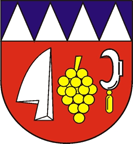 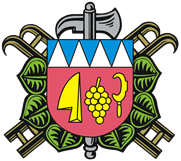  SDH HOSTĚRÁDKY – REŠOVPOŘÁDÁ 2.ROČNÍK SOUTĚŽEO POHÁR STAROSTY OBCE                                        V UZLOVÉ ŠTAFETĚSoutěž je zařazena do UZLOVÉ OPEN LIGY a LIGY MH VYŠKOVSKÝ SOPTÍKTermín konání : 11. 2. 2017Místo konání : kulturní dům v Hostěrádkách – RešověDisciplína : uzlová štafeta dle pravidel OUL  http://www.oul.estranky.cz/Provedení disciplín, kategorie : Přípravka - družstvaMladší žáci  - družstva, dvojice (2 pokusy)Starší žáci -  družstva , dvojice (2 pokusy)                                                                                                        OPEN (dorost bez omezení věku) – dvojice, jednotlivci     Startovné : 50 Kč za družstvo (přípravka, mladší, starší)                    20 Kč za jednotlivce (OPEN)                    30 Kč za dvojici (OPEN)                                                                                                               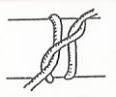 Strava:  možno zakoupit v areálu                                                                                                     Časový harmonogram: Starší žáci                                                         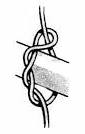 do 8:00 hod. příjezd a prezence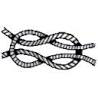 8:30 zahájení soutěže                                                       Přípravkado 11:00 hod. příjezd a prezence11:30 zahájení soutěže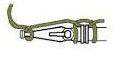 Mladší žáci do 12:45 hod. příjezd a prezence13:00 hod. zahájení soutěžeOPENdo 15:00 hod. příjezd a prezence15:30 hod. zahájení soutěžePřihlášky zasílejte do 5. 2. 2016 na email:  hanasuterova@seznam.cz   Informace :  Hana Šuterová  tel : 604 508 768